VERIFICA DI GEOGRAFIA DEL 22-4                               Orientarsi con i punti di riferimento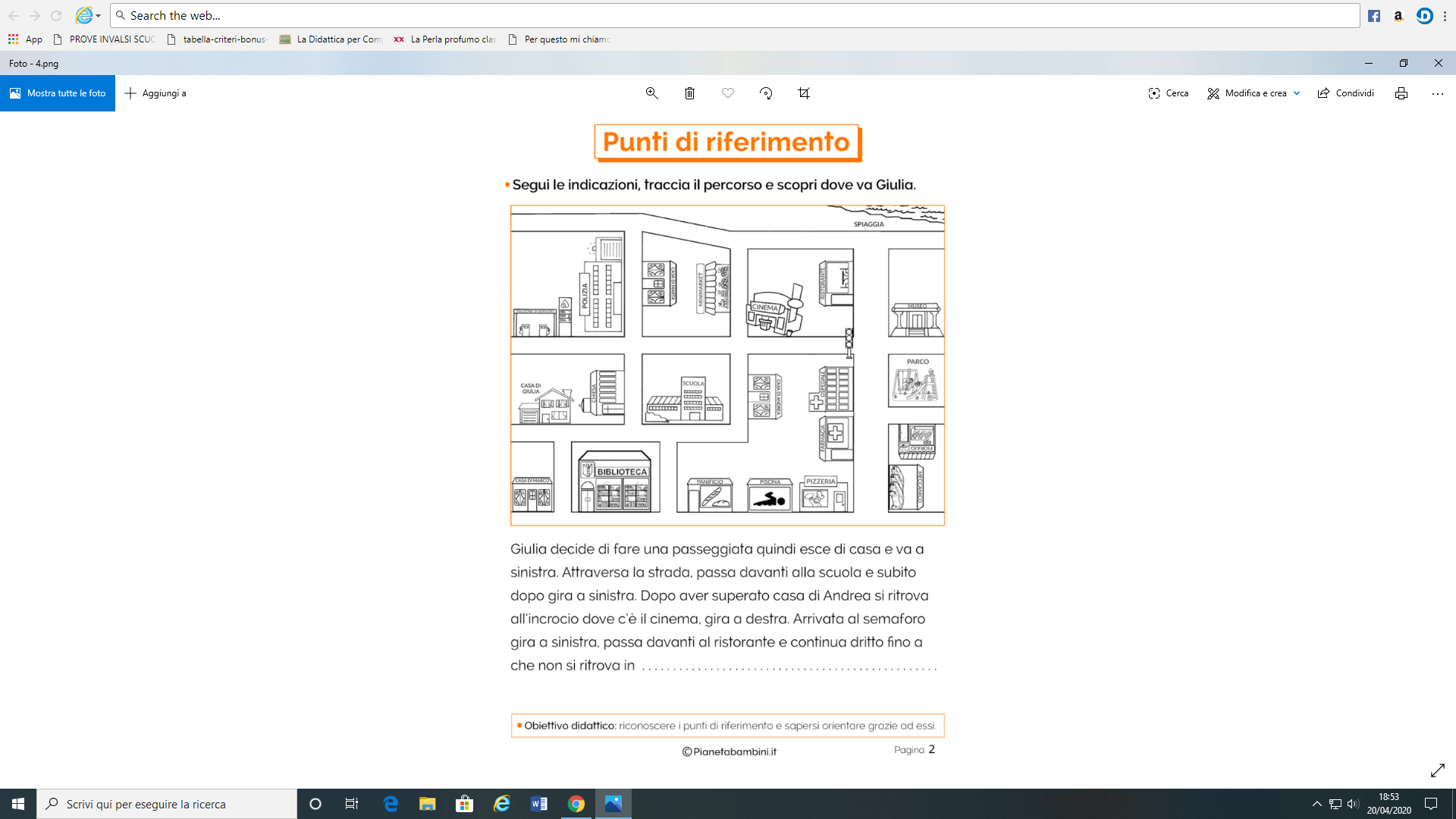 